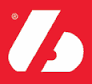 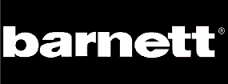 Rugby Shoulder PadsRSP-PRO 8-Epaulière de Rugby pour les entrainements et la compétition.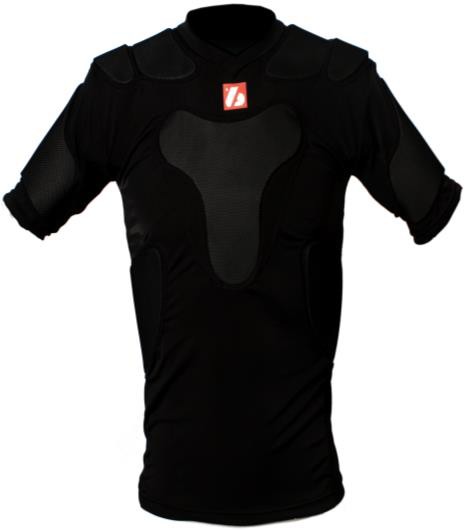 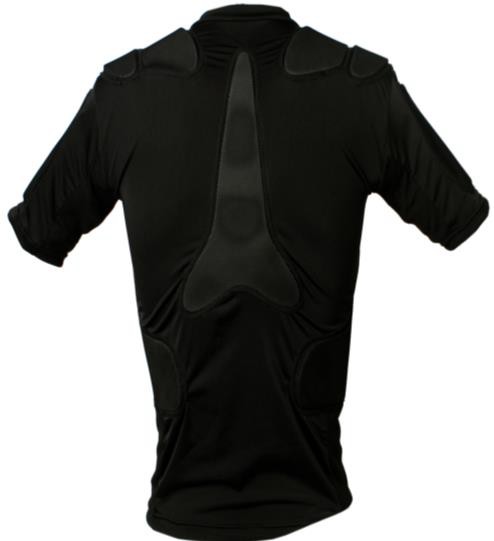 -100% nylon et spandex, elle s’ajuste parfaitement au corps et est très confortable au porter-Doté d’une mousse eva expansé, cette épaulière confère résistance et protection contre la répétition de chocs-Protège le dos, les épaules, les bras et les côtes-Produit agréé par le CE IRB-Couleur disponible : noirhttp://www.barnett.fr/rsp-pro-8-epaulieres- rugby-pro.htmlGuide Taille :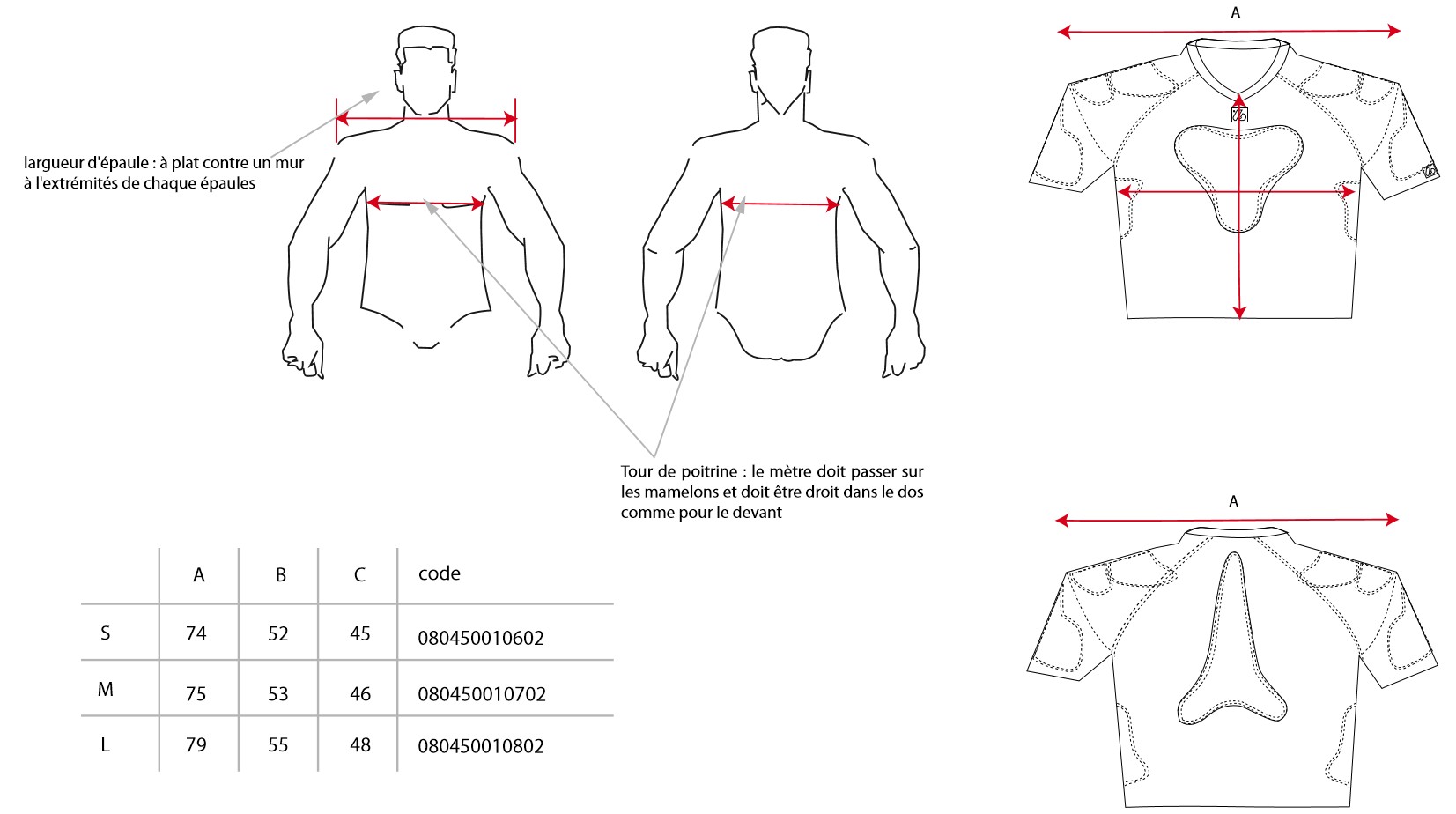 (cm)ABCPoids (g)XS405143.5244S425245271M43.55445266L465647308XL485948315